ANNEX B - Royal Military College of Canada Messes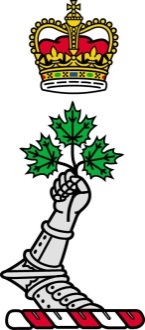 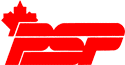 Function/Facility Request FormSection A:  Contact InformationSection B: Expected Event TimingsSection C: Payment InformationSection D:  Bar Requirements (Check one or more below)Section E:  Food Requirements (Check all that apply)Section F: Contract for Services
Section H:  Client ConfirmationSection I:  Mess Confirmation3 Copies
Original - Mess Manager FilesCopy – Client
Copy – Function Contact FileType of Event:Person of Contact:Address:Phone number:Email: Date of Birth: CF1 Number: Set up Date/Time(Please indicate if you require set up time prior to your event date)Guest Arrival:Bar Opening & Closing:(Last Call is 12:45 am  at the latest, the bar closes at 1:00 am)Appetizer Service:Meal Service:Estimated Number of Guests?(Final Attendee Numbers are due 5 business Days prior to the event. Changes made to the Attendance after the deadline may result in additional charges.)Budget for Event$$Full Payment is due 5 business days after receipt of final invoice.Full Payment is due 5 business days after receipt of final invoice.Full Payment is due 5 business days after receipt of final invoice.Payment Format:ChequePayment Format:CashPayment Format:DebitPayment Format:VisaPayment Format:MastercardOpen Bar	Open Bar with Maximum $ LimitPay BarBar and Beverage Ideas: (basic request below)Bar and Beverage Ideas: (basic request below)Wine Service:Wine Service:Bottles on Table (How many bottles per table?)Served (How many glasses per guest?)Pass around appetizersDinner BuffetDinner Table ServiceLunch BuffetLunch Table ServiceBreakfast BuffetFinger Food BuffetCoffee/ DessertOther:Culinary Preferences:Please Indicate any Dietary Requirements for guests:Any outside contractor (i.e. DJ, band or Musicians) must be contracted through the Senior Staff Mess. Information regarding the 3rd party contractor will be submitted to the Mess Manager (Andy Sakell) to produce a contract.

Required Information:Any outside contractor (i.e. DJ, band or Musicians) must be contracted through the Senior Staff Mess. Information regarding the 3rd party contractor will be submitted to the Mess Manager (Andy Sakell) to produce a contract.

Required Information:Name of Company:  Company Contact Name: Address:  Phone Number: HST# or SIN#: Email Address: I hereby commit to the details as outlined above.  In case of cancellation, I am aware that I will be responsible for any costs incurred as a result of cancelling this event.Client Signature: __________________________________________________Date: ____________________________Your Function’s Contact at the Mess is:Andy Sakell, Mess Manager(X6654)Lori Alves-MacPhail, Assistant Mess Manager(X6722)Jeff Clairoux, Kitchen Supervisor(x6225)Peter Young, Mess Supervisor(x3986)Function Approval Signature ___________________________________________________Date: ____________________________